AVANCE   DE   CARRERA   -    MODALIDAD DE CURSADO.REFERENCIAS:		Marcar con una “X” la Asignatura a cursarLugar y fecha:……………………………………….…………………………….……………………									Firma del Alumno.Nota: esta ficha será completada por el interesado y una vez firmada la elevará a la secretaria. Escriba correctamente todos los nombres, de acuerdo con su DNI, no aceptándose iniciales. El alumno es responsable de los datos que consigne en la presente ficha.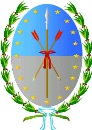 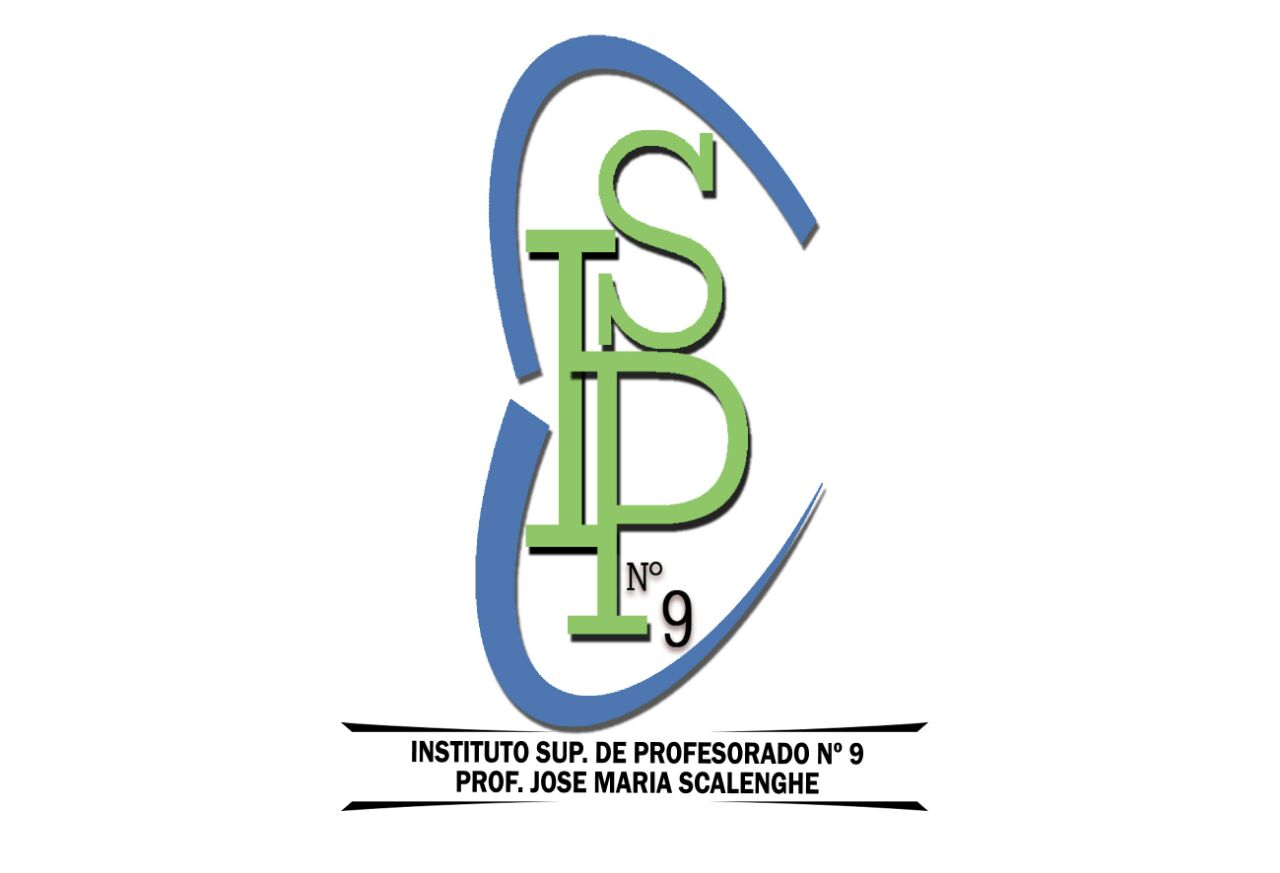 Carrera: Técnico Superior en Desarrollo de SoftwarePlan: 2120/16CONTROL SECRETARÍACONTROL SECRETARÍACarrera: Técnico Superior en Desarrollo de SoftwarePlan: 2120/16P. S.SIGAEApellido y Nombres:Apellido y Nombres:Apellido y Nombres:Apellido y Nombres:…………………………………………………………………………………..…………………………………………………………………………………..…………………………………………………………………………………..…………………………………………………………………………………..…………………………………………………………………………………..…………………………………………………………………………………..…………………………………………………………………………………..…………………………………………………………………………………..…………………………………………………………………………………..DNI Nº:………………………………………………………………………………………………………………………Edad:…………………………Nacionalidad:Nacionalidad:Nacionalidad:………………………...Lugar y fecha de nacimiento:Lugar y fecha de nacimiento:Lugar y fecha de nacimiento:Lugar y fecha de nacimiento:Lugar y fecha de nacimiento:………………………………………………………………………….………………………………………………………………………….………………………………………………………………………….………………………………………………………………………….………………………………………………………………………….………………………………………………………………………….………………………………………………………………………….………………………………………………………………………….Domicilio:Domicilio:………………………………………………….………………………………………………….………………………………………………….………………………………………………….………………………………………………….………………………………………………….………………………………………………….………………………………………………….Barrio:…………………………….…………………………….Teléfono Fijo:Teléfono Fijo:Teléfono Fijo:……………………………..……………………………..……………………………..……………………………..……………………………..Celular:…………………………………………..…………………………………………..…………………………………………..…………………………………………..Año de cursadoASIGNATURACATEGORÌA DE CURSADOCATEGORÌA DE CURSADOCATEGORÌA DE CURSADOFECHACambio categoríaAño de cursadoASIGNATURAREGULARREGULARLIBREFECHACambio categoríaAño de cursadoASIGNATURACON CURSADO PRESENCIALCON CURSADO SEMIPRESENCIALLIBREFECHACambio categoría1º AñoCOMUNICACIÓN1º AñoUNIDAD DE DEFINICIÓN INSTITUCIONAL I1º AñoMATEMÁTICA1º AñoINGLÉS TÉCNICOS I1º AñoADMINISTRACIÓN1º AñoTECNOLOGÍA DE LA INFORMACIÓN1º AñoLÓGICA Y ESTRUCTURA DE DATOS1º AñoINGENIERÍA DE SOFTWARE I1º AñoSISTEMA OPERATIVOS2º AñoPROBLEMÁTICAS SOCIO CONTEMPORÁNEAS2º AñoUNIDAD DE DEFINICIÓN INSTITUCIONAL II2º AñoINGLÉS TÉCNICOS II2º AñoINNOVACIÓN Y DESARROLLO EMPRENDEDOR2º AñoESTADÍSTICA2º AñoPROGRAMACIÓN I2º AñoINGENIERÍA DE SOFTWARE I2º AñoBASES DE DATOS I2º AñoPRÁCTICA PROFESIONALIZANTE I3º AñoÉTICA Y RESPONSABILIDAD SOCIAL3º AñoDERECHO Y LEGISLACIÓN LABORAL3º AñoREDES Y COMUNICACIÓN3º AñoPROGRAMACIÓN II3º AñoGESTIÓN DE PROYECTOS DE SOFTWARE3º AñoBASES DE DATOS II3º AñoPRÁCTICA PROFESIONALIZANTE II